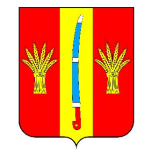 СОВЕТ НОВОАЛЕКСАНДРОВСКОГО МУНИЦИПАЛЬНОГО РАЙОНА СТАВРОПОЛЬСКОГО КРАЯ ВТОРОГО СОЗЫВАРЕШЕНИЕ14 апреля 2009 года               г. Новоалександровск                                      № 10/132   Об  утверждении  Положения об ордене « Милосердие и доброта»           В соответствии с Уставом Новоалександровского муниципального района, решением Совета Новоалександровского муниципального района от 28.08. 2007 года № 27/11 «Об утверждении Положения о наградах Новоалександровского муниципального района» и в целях соблюдения законодательства и совершенствования практики награждения  в Новоалександровском муниципальном районе, Совет Новоалександровского муниципального района второго созываРЕШИЛ:     1.  Утвердить Положение об ордене «Милосердие  и доброта» (согласно приложению).      2.  Утвердить  описания ордена «Милосердие и доброта» и удостоверения к нему.          3. Настоящее решение вступает в силу  со дня его принятия, распространяется на правоотношения, возникшие с 01.01.2009года и подлежит официальному опубликованию.  Глава Новоалександровского муниципального района, председатель Совета Новоалександровскогомуниципального района   Ставропольского края                         С.Г. Нешев                                                                                      Приложениек     решению Совета Новоалександровского муниципального района Ставропольского края второго созыва       от 14.04.2009 г.      №  10/132                                                    ПОЛОЖЕНИЕ                           ОБ ОРДЕНЕ « МИЛОСЕРДИЕ И ДОБРОТА»      1. Орден «Милосердие и доброта» является наградой Новоалександровского муниципального района за искреннее проявление милосердия, доброты, оказание помощи людям, попавшим в трудную жизненную ситуацию и укрепление традиций благотворительности  в Новоалександровском районе.      2.Орденом «Милосердие и доброта» (далее орден)  награждаются жители Новоалександровского муниципального района, другие граждане Российской Федерации, иностранные граждане, лица без гражданства.      3. На лиц, представляемых к награждению орденом, заполняется наградной лист установленного образца (2 экземпляра).             Ходатайство  о представлении к ордену вносится органами местного самоуправления муниципальных образований поселений, коллективами организаций, учреждений, предприятий, общественными объединениями.             Ходатайство и наградной лист заполняется машинописным способом, скрепляются подписью руководителя, печатью организации и направляются на рассмотрение в администрацию Новоалександровского муниципального района.      4. Кандидатура для награждения орденом, на основании данных наградного листа и ходатайства, согласовывается заместителем главы администрации Новоалександровского муниципального района, курирующим социальную сферу, оформляется им в виде представления  и подписывается.     5.Документы о представлении к ордену (представление, ходатайство) направляются главе администрации Новоалександровского муниципального района Ставропольского края. Данные материалы предварительно рассматриваются комиссией по наградам при главе администрации Новоалександровского муниципального района (далее – комиссия).      6.Комиссия на своём заседании принимает мотивированное решение  о награждении орденом либо об отклонении представления о награждении.        7.Награждение орденом «Милосердие и доброта» осуществляется постановлением администрации Новоалександровского муниципального района.        8.Вручение ордена «Милосердие и доброта» и удостоверения  к нему производится главой Новоалександровского муниципального района, председателем Совета Новоалександровского муниципального района Ставропольского края, главой администрации Новоалександровского муниципального района или по его поручению, заместителем главы администрации Новоалександровского муниципального района, курирующим социальную сферу в обстановке торжественности и гласности.         9. Сведения о награждении орденом публикуются в средствах массовой информации в установленном порядке.  10. Орден носится на  шейной жаккардовой ленте. Фрачный знак носитсяна левой стороне груди, при наличии у награждённого  орденов и медалей – размещается под ними.  11.Повторное награждение орденом не производится.  12.Учет и регистрацию награждения орденом осуществляет отделправового и кадрового обеспечения администрации Новоалександровского муниципального района.                                                  ___________                                                                                                      Утверждено                                                                                             решением Совета Новоалександровского муниципального района Ставропольского края  от 14.04.2009 г.      №  10/132                                                    ОПИСАНИЕ                             ОРДЕНА «МИЛОСЕРДИЕ И ДОБРОТА»     Орден «Милосердие и доброта» размером 50*50 мм  изготовлен из латуни методом штамповки. На лицевой стороне в центре (нижний уровень) нанесена твёрдая эмаль красного цвета. Верхний уровень (металл) – символическое изображение рук человека, сердца и лучей солнца. Ниже на символической ленте расположена надпись «Милосердие и доброта». На всю поверхность нанесено золочение – декоративно-защитное покрытие. На оборотной стороне ордена при помощи механической гравировки нанесен текст «От  новоалександровцев  с благодарностью». Тип крепления: индивидуальная жаккардовая лента  красно- жёлтого цвета, символизирующая цвета флага Новоалександровского муниципального района.       Для повседневного ношения ордена «Милосердие и доброта» предусмотрен фрачный значок «Милосердие и доброта» диаметром . Изготовлен из латуни золотого цвета методом штамповки. Верхний уровень значка - символическое изображение рук человека, сердца и лучей солнца. На лицевой стороне нанесено декоративно-защитное покрытие. Тип крепления: цанговый зажим.       Орден номера не имеет.                                     ___________________                                                                                      Утверждено                                                                                            решением Совета Новоалександровского муниципального района Ставропольского края  от 14.04.2009 г.      №  10/132                                                   ОПИСАНИЕ                                 УДОСТОВЕРЕНИЯ К    ОРДЕНУ                                  «МИЛОСЕРДИЕ И ДОБРОТА»   Удостоверение к награде Новоалександровского муниципального района  размером 110*155 мм изготовлено из переплётного материала тёмно-бордового цвета (бумвинил). На лицевой стороне при помощи горячего тиснения золотой  фольгой нанесён знак «Милосердие и доброта» и надпись «Удостоверение к награде Новоалександровского муниципального района».Внутри помещена вклейка с символикой Новоалександровского муниципального района и текстовой частью, изготовленная при помощи полноцветной  цифровой печати на бумаге плотностью 120 г/м.                                      _____________________